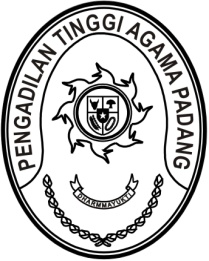 Nomor     	:	W3-A/       /KU.01/III/2022	                        Maret 2022Lampiran	:	-Perihal	:	Undangan Yth. Pengelola Keuangan PTA PadangDengan ini kami undang Saudara untuk mengikuti Rapat Rutin Bulanan, yang akan dilaksanakan pada:Hari/Tanggal	:	Kamis / 10 Maret 2022Jam	:	08.15 WIB s.d. selesai Tempat	:	Ruang Kabag.Umum dan Keuangan	    Pengadilan Tinggi Agama PadangDemikian, atas kehadirannya kami ucapkan terima kasih.Wassalam,Kabag.Umum dan KeuanganMukhlis,SH